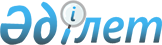 О присвоении наименований некоторым улицам населенных пунктов Бейбарыского сельского округаРешение акима Бейбарыского сельского округа Махамбетского района Атырауской области от 29 сентября 2016 года № 39. Зарегистрировано Департаментом юстиции Атырауской области 24 октября 2016 года № 3651      В соответствии с подпунктом 4) статьи 14 Закона Республики Казахстан от 8 декабря 1993 года "Об административно-территориальном устройстве Республики Казахстан", статьями 35, 37 Закона Республики Казахстан от 23 января 2001 года "О местном государственном управлении и самоуправлении в Республике Казахстан", с учетом мнения населения Бейбарыского сельского округа и на основании заключения ономастической комиссии Атырауской области от 13 апреля 2016 года, аким Бейбарыского сельского округа РЕШИЛ:

      1. Присвоить следующие наименования некоторым улицам населенных пунктов Бейбарыского сельского округа:

      1) первой улице в селе Бейбарыс имя "Бану Хисмеденова".

      2) в населенном пункте Аккайын первой улице имя "Нұрпейіс Байғанин", второй улице имя "Тұрар Рысқұлов".

      2. Контроль за исполнением настоящего решения оставляю за собой.

      3. Настоящее решение вступает в силу со дня государственной регистрации в органах юстиции и вводится в действие по истечении десяти календарных дней после дня его первого официального опубликования.


					© 2012. РГП на ПХВ «Институт законодательства и правовой информации Республики Казахстан» Министерства юстиции Республики Казахстан
				
      Аким сельского округа

С. Сатымкызы
